Терроризм – угроза национальной безопасности России. Виды террористических актов, их цели, мотивы и способы осуществленияТерроризм – серьезный вызов национальной безопасности России. Как  угроза  национальной  безопасности    терроризм  охватывает своим  деструктивным  воздействием  все  основные  сферы  общественной жизни страны. Непосредственные насильственные посягательства на жизнь, здоровье и имущество  граждан,  а  также  на  материальные  объекты  различного назначения  не только влекут  за  собой  тяжкий  ущерб  для  безопасности  населения  и экономики страны, но и одновременно подрывают устойчивость политической системы общества, стабильность государства, веру граждан в свое государство, способствуют подрыву авторитета власти среди населения, а в ряде случаев даже парализуют действия властей.Как криминальное явление терроризм – противоправные, уголовно наказуемые деяния, выражающиеся в совершении взрывов, поджогов или иных действий, создающих опасность гибели людей, причинения значительного имущественного ущерба либо наступления иных общественно опасных последствий, если эти действия совершены в целях нарушения общественной безопасности, устрашения населения либо оказания воздействия на принятие решений органами власти, а также угроза совершения указанных действий в этих целях.Организаторы  террористических  акций  стремятся  посеять  страх  среди населения,  нанести экономический ущерб государству, уничтожить своих соперников, затруднить работу правоохранительных органов. При  определенных  условиях  акции  террористов  могут  привести  к возникновению  крупномасштабных  экологических либо   экономических катастроф  и  массовой  гибели  людей.  Так,  в  последнее  время  значительно возросло  число  угроз  взрывов  объектов  атомной  энергетики,  транспорта, экологически  опасных производств,   в  местах  массового скопления  людей, включая метро, крупные торговые и зрелищные комплексы.Остаточный  эффект  террористических  актов – деморализация общества,  нагнетание  атмосферы  страха,  неуверенности,  запугивания, парализации  и  подавления  общественной  воли,  недовольство  властями  и правоохранительными  органами,  ликвидация  демократических  институтов общества,  затруднение  нормального  функционирования  государственных органов.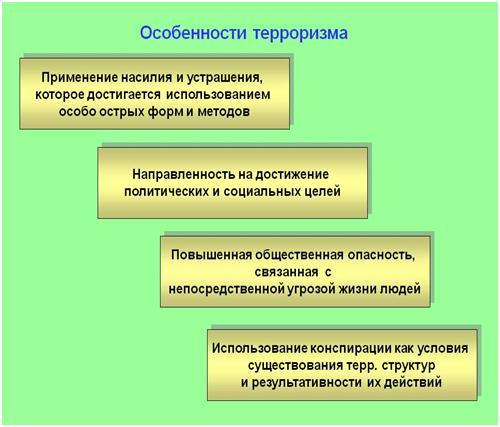 Термин «терроризм» происходит от латинского «tеггог» – страх, ужас. И именно  доведение  людей  до  состояния  ужаса – психологическая  ставка современного  терроризма.Непосредственно терроризм воплощается в виде террористического акта -  совершения  преступления  террористического  характера,  являющегося завершающим этапом террористической операции.Терроризм – многообъектное преступление, главной целью которого является общественная безопасность, равно как посягательства на:жизнь и здоровье граждан;объекты критической инфраструктуры;природную среду;информационную среду;органы государственного управления;государственных и общественных деятелей.Террористические акты могут быть следующих видов:Похищение. Похищение, как вид теракта, обычно совершается группой лиц по предварительному сговору. Как  правило,  похищению  подвергаются  известные или значительные фигуры,  что обязательно должно привлечь  внимание  общественности: популярные политики, крупные чиновники, известные журналисты, дипломаты.Вооруженное  нападение  без  смертельного  исхода  и  причинения значительного имущественного ущерба. Осуществляется террористическими организациями  на  стадии  становления,  когда  еще  не  накоплен  опыт проведения  крупномасштабных  операций,  а  также  активно  действующими организациями,  которым  необходимо  только  продемонстрировать способность к проведению вооруженных операций.Покушение  и  убийство.  Один  из  распространенных   методов  терроризма.  Осуществляется с применением холодного и огнестрельного оружия, может осуществляться   наездами на скопления людей транспортными средствами.Ограбление (экспроприация).  Осуществляется как с целью получения необходимых  для  ведения  борьбы  средств,  так  и  в  целях  пропаганды. Наибольший размах приобретает в периоды революционной дестабилизации.Захват  зданий.  Чаще  всего  налетам  подвергаются  здания  посольств, правительственные  учреждения,  партийные  офисы.  Чеченский  терроризм продемонстрировал  пример  нападения  на  больницы и школы с захватом заложников.  Как  правило,  захватом здания террористическая операция не ограничивается. В случае удачного для террористов  течения  хода  дел  им  предоставляется  возможность  покинуть захваченное строение под прикрытием заложников.Захват  транспортного  средства:  самолета, судна,поезда, автобуса, автомобиля  (так называемый «хайджекинг»). Наиболее  часты  в  мире захваты  самолетов,  также  обозначаемые  как  «скайджекинг».  Скайджекинг наиболее  эффективен  среди  других  видов  захватов транспортных средств,  так  как,  во-первых, удерживает  спецслужбы  от  проведения  атак  на  террористов  из-за  высокого риска  поражения  заложников,  во-вторых,  авиатранспорт  представляется более удобным средством для того, чтобы скрыться от преследования.Взрывы и поджоги. Устраиваются террористами в местах массового скопления людей: на рынках, вокзалах, стадионах, торговых центрах, зданиях, в общественном транспорте и других местах.Кибертерроризм  (кибервойна) – нападение  на  компьютерные  сети. Появление  этого  явления  связано  с  увеличившейся  ролью  компьютеров  во всех  сферах  жизни  и  с  зависимостью  нормальной  жизнедеятельности инфраструктур  от  сохранности  компьютерных сетей.  Нападение  на  компьютеры посредством  несанкционированного  доступа  производится  в  целях саботировать и дезорганизовать работу соответствующих учреждений.В  настоящее  время  рассматривается  возможность  использования террористами  в  преступных  целях  ядерных,  химических,  биологических боеприпасов.Ядерный  терроризм  предполагает  использование  в  качестве  оружия ядерных веществ и радиоактивных  материалов.  Это  может  быть  ядерное  взрывное  устройство,  заражение местности радиоактивными веществами без проведения ядерного взрыва,   нападение  террористов  на  ядерный  реактор  с  намерением  его разрушить  и  осуществить  радиоактивное  заражение  местности.Биологический  терроризм  представляет  собой  использование против населения биологических средств ведения войны (бактерии, вирусы, риккетсии) с целью уничтожения максимального количества людей. Наиболее распространенными и доступными биологическими агентами для проведения терактов  являются  возбудители  опасных  инфекций  (типа  сибирской  язвы, натуральной оспы, туляремии).Химический  терроризм  предполагает  использование  химического оружия или опасных химических веществ в террористических целях. Это может быть   нападение  с  намерением  вызвать массовые жертвы среди населения.  Или  теракт  с  применением химического  оружия  может проводиться  с  намерением  шантажировать,  причинить экономический  ущерб,  отравить продовольственные  продукты,  воду  и  т.  п.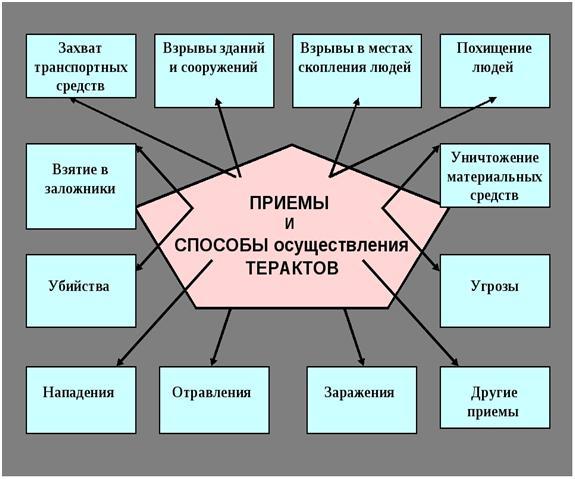 «Суицидный» терроризм. В последнее время большое распространение получил  так  называемый  «суицидный»  терроризм. «Суицидный»  терроризм   представляет  собой  готовность пожертвовать  своей  жизнью  в  интересах  достижения  определенной политической  цели или массового убийства людей (в качестве мести или устрашения).  При  этом  определяющим  условием  действий получившего  психологическую  и  военно-физическую  подготовку террориста   является  его  готовность  умереть  в  процессе  выполнения поставленной  ему  задачи.С  ростом  миграции террористических  групп  из  стран,  в  которых  существуют  конфликтные ситуации,  появлением   инфраструктур  группировок  международных террористов и ростом  их финансовых возможностей терроризм  уже  проник  во многие страны, проникает и в Россию. Группы,  использующие  «суицидный» терроризм,  действуют  на  основе  религиозных  взглядов (например, ислама),  религиозно-этнического национализма или национального этнического характера.В  настоящее  время  актуальна  угроза  применения  электромагнитного терроризма; он заключается  в  том,  что  создается  мощный электромагнитный импульс, который воздействует на уязвимые электронные элементы  цивилизационной  среды,  так  называемые  критические инфраструктуры,  представляющие  собой  электронную  аппаратуру  самого разнообразного  назначения – от  компьютеров  до  охранной  сигнализации  и средств  связи.  Таким  образом,  компьютерный  терроризм  можно рассматривать как частный случай электромагнитного терроризма с использованием мобильных средств.Космический  терроризм  представляется  отдаленной  перспективой,  но увеличивающееся количество спутников на орбите и становящееся реальным создание  космических  аппаратов  странами  третьего  мира  приближает  то время, когда он станет также реален, как захват самолета. Применение  космического  терроризма  подразумевает,  во-первых, уничтожение  спутников  и  других  космических  аппаратов  или  создание помех,  препятствующих  их  нормальной  работе.  Во-вторых, – это захват  и использование космических аппаратов для обеспечения террористов связью или для использования в боевых террористических операциях.Тенденции в проявлениях терроризма таковы, что наиболее актуальной является  угроза  применения  средств  массового  поражения,  так  как  сегодня компоненты  ядерного,  химического  и  биологического  оружия  стали  более доступными, чем это было несколько лет назад. Причем,  химическое оружие более доступно, проще и дешевле в производстве, компактнее в сравнении с ядерными  и  биологическими  материалами.  Следовательно,  использование химического оружия может быть наиболее перспективным с точки зрения террористов.Реально  существует  опасность  использования  средств электромагнитного  и  кибернетического  терроризма.  Действительно,  в отличие  от  ядерного,  биологического,  химического  терроризма, электромагнитное  воздействие  или кибератака не  оставляет  следов,  не  требует  от террористов  индивидуальной  защиты  и  маскировки.  Акции  могут осуществляться одновременно по  большому числу целей, дистанционно и с использованием мобильных средств.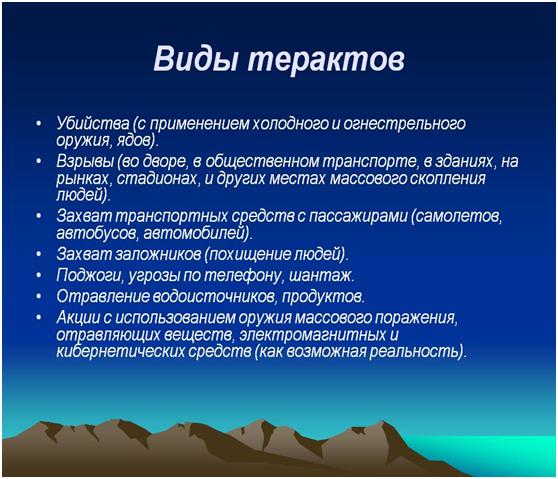 Реальность угрозы осуществления различных видов террористических актов одной из основных задач ставит заблаговременное создание необходимых ресурсов, сил и средств  для оперативного реагирования на различные варианты террористических действий.